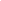 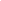 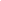 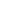 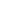 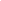 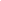 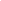 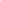 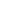 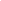 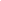 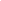 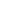 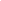 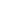 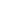 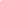 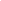 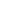 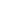 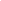 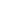                           BACK VIEW                                                                                                              FRONT VIEW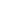 THE LAYOUT (NOT DRAWN TO SCALE)	                             Fold here and cut the strip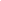 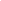 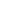 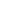 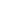 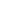 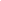 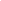 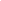 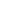 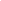 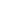 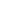 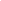 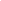 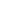 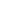 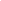 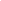 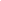 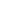 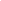 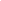 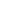 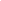 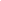 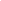 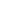 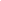 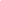 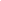 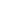 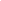 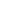 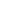 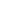 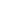 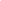 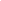 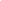 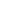 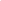 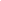 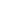 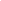 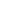 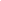 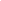 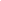 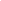 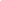 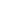 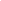 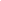 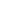 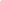 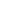 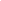 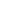 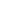 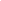 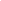 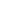 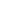 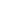 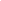 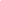 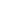 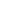 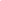 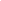 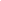 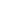 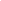 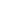 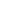 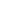 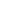 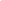 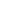 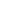 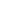 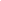 	Cut here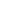 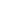 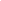 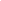 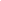 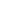 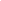 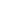 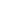 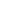 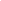 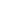 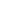 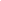 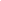 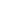                                                                            90CM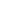 